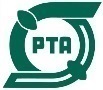 作品と共にお送りください令和２年度　日本ＰＴＡ主催・文科省後援　　＜お願い＞　　　・児童・生徒から提出された応募作品をまとめていただきましたら、名簿に応募者全員の氏名を書いていただき、この応募票とともに市Ｐ協まで送付ください。　　　　　　　　　　　締め切り　：　６月２４日（水）　厳守学校名ＰＴＡ名応募件数　　　　　　　　　　　　　件担当者名学校住所〒電話番号ＦＡＸ番号